VIDEOSCDICHAQUE JOUR 12H/14HLUNDI / MER CREDIVie dans les tranchées Mourir à VerdunMARDI / JEUDILESITE.TVLA PREMIERE GUERRE MONDIALE 14-18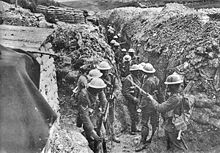 Résumés des vidéosVie dans les tranchées 3 min 32 s 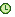 Extrait du documentaire «  Nos soldats au front » ECPAD (Établissement de Communication et de Production Audiovisuelle de la Défense)Mourir à Verdun 51 min 50 sEn 1916, l'armée allemande tente de « saigner à blanc » l'armée française pour briser son moral et sa résistance dans une « guerre d'usure ». Il s'ensuit une bataille terrible qui fait 700 000 morts environ. Verdun devient ensuite le symbole de l'abnégation, du courage, de l'endurance, du sacrifice des soldats des deux camps, mais aussi de l'absurdité de la guerre. 
De la Grande Guerre émerge le monde moderne contemporain rempli de promesses, d'espoirs mais aussi de défis et de dangers. 
Aujourd'hui, le champ de bataille de Verdun est devenu un haut lieu de la conscience nationale et européenne et un lieu de réconciliation franco-allemande depuis la rencontre Mitterand-Kohl en 1986. Dans le cadre de la construction européenne, Verdun est donc un lieu de mémoire qui rappelle les dangers du nationalisme, du chauvinisme, de l'affrontement absurde et la nécessité de l'affermissement de la paix. Verdun est une leçon pour tous, dont il faut savoir tirer les enseignements.LESITE.TVLA PREMIERE GUERRE MONDIALE 14-18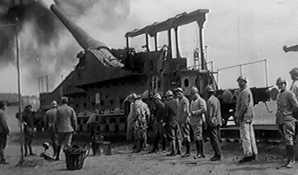 Résumés des vidéos01/ Les origines de la guerre 02 min 43 sAu début du XXe siècle, l'Europe connaît une formidable embellie économique. Deux blocs antagonistes se forment : la Triple Entente composée de la France, du Royaume-Uni et de la Russie ; la Triple alliance avec l'Autriche-Hongrie, l'Allemagne et l'Italie. Mais au centre de l'Europe, la situation est très tendue. L'Autriche-Hongrie annexe la Bosnie en 1908. Cet extrait explique les raisons qui ont déclenché la Première Guerre mondiale, à travers des images d'archives.02/ La mécanique des alliances 02 min 16 sLe 28 Juillet 1914, l'Autriche-Hongrie déclare la guerre à la Serbie. Le 30 Juillet, La Russie déclare la guerre à l'Autriche-Hongrie. L'effet domino touche les pays des deux blocs sauf l'Italie. Cet extrait retrace les réactions des populations européennes face à la guerre, à travers des images d'archives.03 / La guerre de mouvement : plan contre plan  03 min 00 sLa guerre de mouvement éclate en Août 1914. Chaque camp adopte une stratégie. Cependant, les troupes belges et le Luxembourg sont très vite écrasés par l'Allemagne. Le plan allemand, Schlieffen, prévoit d'envahir le Nord de la France, d'encercler Paris et prendre à revers les troupes françaises concentrées à l'Est. Quant à la France, elle s'arme d'une vaste ceinture de fortifications, le long de la frontière et autour de la capitale. A travers cet extrait, suivez le début de la Grande Guerre !04 / La guerre des tranchées 05 min 41 sLes premières tranchées sont des trous isolés dans la terre. Elles sont construites généralement sur quatre lignes et sont disposées en zigzag afin de contenir l'explosion des obus ennemis et d'empêcher que l'adversaire, s'il s'emparait d'une partie de la tranchée, ne puisse tirer sur toute la ligne. Cet extrait, fait d'images d'archives et de reconstitutions, montre comment vivent "les poilus" sur le front et de quelle manière la vie s'organise à l'arrière.05 / 1917, le tournant de la guerre 03 min 04 sLes allemands entreprennent de couler tous les convois, sans exception, à destination des îles britanniques. Les Etats-Unis, qui jusqu'ici était neutre, entrent en guerre contre l'Allemagne, Le 2 avril 1917. Ils envoient des milliers d'hommes en Europe. Cet extrait montre l'étendue de la guerre sur tous les continents, à travers des images d'archives.06 / La fin du conflit |  01 min 39 sL'Allemagne, abandonnée par ses alliés et affaiblie par ses conflits internes, est contrainte de négocier. L'armistice franco-allemand est signé le 11 novembre à Rethondes. Cet extrait montre, à travers des images d'archives, comment s'achève le premier conflit mondial.07 / Le bilan humain et économique de la guerre 01 min 28 sLa Première Guerre mondiale marque une catastrophe sans précédent dans l'histoire de l'Europe et du monde. Le conflit a causé des pertes humaines énormes, qui s'élèvent à 10 millions de morts. L'Europe sort ruinée de la guerre et perd sa suprématie financière au profit des Etats-Unis.08 / Le traité de Versailles  01 min 56 sAvec le Traité de Versailles signé le 28 juin 1919, les puissances victorieuses de la Première Guerre mondiale (les Etats-Unis, la Grande-Bretagne, la France, l'Italie et leurs alliés) imposent à l'Allemagne le paiement de lourdes réparations. Les frontières nationales et l'armée allemandes sont réduites. L'Europe redessine sa carte, de nouveaux pays apparaissent : la Yougoslavie et la Tchécoslovaquie.COMPLEMENTSLes combattants coloniaux dans la Première Guerre mondiale : premiers pas vers une reconnaissance  13 min 15 sTout au long de la Première Guerre mondiale, près d'un demi-million de soldats noirs issus de l'empire colonial français et des troupes alliées américaines se sont mobilisés pour la France. A la fin du conflit pourtant, aucun représentant des colonies n'est convié au Congrès de Versailles, qui fixe les conditions de la paix. Le Congrès de la race noir voit le jour dans ce contexte, organisé par des responsables politique et des intellectuels du monde noir venus du monde entier pour défendre leurs intérêts et évoquer leur destin commun. Pierre MIQUEL : La guerre de 14-18, Les gaz  |  05 min 15 s En 1914, l'usage des gaz est interdit pour tous les belligérants par la Convention de La Haye. Mais tout le monde se met à en fabriquer en se disant que les autres pourraient les employer. Les Allemands sont meilleurs chimistes et sont les premiers à utiliser les gaz, à Ypres, dans le Nord, en avril...